Publicado en Madrid el 05/12/2023 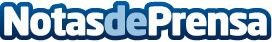 ZEISS refuerza su compromiso con la sostenibilidadTodos los clientes de lentes oftálmicas ZEISS SmartLife van a recibir una gamuza fabricada a partir de plástico reciclado, en lugar de la convencional, considerando esta acción, un apoyo más para trabajar en ese camino de la sostenibilidadDatos de contacto:Javier BravoBravocomunicacion+34606411053Nota de prensa publicada en: https://www.notasdeprensa.es/zeiss-refuerza-su-compromiso-con-la Categorias: Nacional Sociedad Madrid Consumo Sostenibilidad Industria Téxtil Otras Industrias http://www.notasdeprensa.es